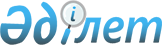 О внесении изменений и дополнений в решение районного маслихата от 21 декабря 2015 года № 327-V "О районном бюджете на 2016-2018 годы"
					
			Утративший силу
			
			
		
					Решение Индерского районного маслихата Атырауской области от 11 июля 2016 года № 22-VI. Зарегистрировано Департаментом юстиции Атырауской области 15 июля 2016 года № 3564. Утратило силу решением маслихата Индерского района Атырауской области от 10 февраля 2017 года № 85-VI      Сноска. Утратило силу решением маслихата Индерского района Атырауской области от 10.02.2017 № 85-VI.

      В соответствии со статьей 109 Бюджетного кодекса Республики Казахстан от 4 декабря 2008 года, подпунктом 1) пункта 1 статьи 6 Закона Республики Казахстан от 23 января 2001 года "О местном государственном управлении и самоуправлении в Республике Казахстан", районный маслихат на внеочередной ІІІ сессии РЕШИЛ:

      1. Внести в решение районного маслихата от 21 декабря 2015 года № 327-V "О районном бюджете на 2016-2018 годы" (зарегистрировано в реестре государственной регистрации нормативных правовых актов за № 3440, опубликовано 28 января 2016 года в газете "Дендер") следующие изменения и дополнения: 

      в подпункте 1) пункта 1:

      цифры "4 387 764" заменить цифрами "4 856 329";

      цифры "3 606 127" заменить цифрами "4 074 692";

      в подпункте 2) пункта 1:

      цифры "4 408 972" заменить цифрами "4 877 537";

      в пункте 2:

      в абзаце "социальный налог":

      строку "социальный налог – 50%" изложить в следующей редакции:

      "социальный налог – 100%";

      в пункте 7: 

      цифры "631 443" заменить цифрами "605 443"; 

       цифры "5 522" заменить цифрами "4 882"; 

      в пункте 8: 

      цифры "17 098" заменить цифрами "197 282"; 

      цифры "35 499" заменить цифрами "9 375"; 

      цифры "230 074" заменить цифрами "249 574";

      дополнить строками следующего содержания:

      "16 653 тысяч тенге - на текущее содержание учреждений образования; 

      2 100 тысяч тенге - на разработку или корректировку проектно-сметной документации для капитального ремонта объектов образования;

      3 182 тысяч тенге - на оказание ежемесячной социальной помощи в размере 10 месячных расчетных показателей гражданам больным туберкулезом и лечащимся на амбулаторном уровне;

      3 818 тысяч тенге – на организацию молодежной практики;

      51 670 тысяч тенге - на проведение работ по подготовке к зимнему периоду;

      16 000 тысяч тенге - на расходы по текущему содержанию автомобильных дорог;

      5 258 тысяч тенге - на мероприятия по обеспечению ветеринарной безопасности";

      в пункте 9: 

      цифры "28 561" заменить цифрами "215 270"; 

      дополнить строками следующего содержания:

      "7 000 тысяч тенге - на разработку проектно-сметной документации на реконструкцию подъезных и внутрипоселковых дорог в населенных пунктах;

      26 900 тысяч тенге - на развитие объектов сельского хозяйства".

      2. Приложения Приложения № 1, № 5, № 6 указанного решения изложить в новой редакции согласно приложениям № 1, № 2, № 3 к данному решению. 

      3. Контроль за исполнением настоящего решения возложить на постоянную комиссию районного маслихата по вопросам развития экономики, бюджета, финансов, малого и среднего предпринимательства, сельского хозяйства (С. Кулгалиев). 

      4. Настоящее решение вводится в действие с 1 января 2016 года.

 Районный бюджет на 2016 год Объем финансирования бюджетных программ на 2016 год аппаратов акимов поселка, сельских округов (тысяч тенге)      

      продолжение таблицы

 Расшифровка трансфертов органам местного самоуправления
					© 2012. РГП на ПХВ «Институт законодательства и правовой информации Республики Казахстан» Министерства юстиции Республики Казахстан
				
      Председатель внеочередной
ІІІ сессии районного маслихата

Г. Зайдекенов

      Секретарь районного
маслихата

Б. Сапаров
Приложение № 1 к решению № 22-VІ внеочередной ІІІ сессии районного маслихата от 11 июля 2016 годаПриложение № 1 к решению № 327-V внеочередной ХХХІV сессии районного маслихата от 21 декабря 2015 годаКатегория

Категория

Категория

Категория

Сумма, тысяч тенге

Класс

Класс

Класс

Сумма, тысяч тенге

Подкласс

Подкласс

Сумма, тысяч тенге

Наименование

Сумма, тысяч тенге

1

2

3

4

5

І. Доходы

4 856 329

1

Налоговые поступления

777 515

01

Подоходный налог

200 000

2

Индивидуальный подоходный налог

200 000

03

Социальный налог

14 0000

1

Социальный налог

140 000

04

Hалоги на собственность

415 555

1

Hалоги на имущество

378 905

3

Земельный налог

4 320

4

Hалог на транспортные средства

32 000

5

Единый земельный налог

330

05

Внутренние налоги на товары, работы и услуги

17 360

2

Акцизы

2 760

3

Поступления за использование природных и других ресурсов

2 000

4

Сборы за ведение предпринимательской и профессиональной деятельности

12 600

08

Обязательные платежи, взимаемые за совершение юридически значимых действий и (или) выдачу документов уполномоченными на то государственными органами или должностными лицами

4 600

1

Государственная пошлина

4 600

2

Неналоговые поступления

2 622

01

Доходы от государственной собственности

1 422

5

Доходы от аренды имущества, находящегося в государственной собственности

1 422

02

Поступления от реализации товаров (работ, услуг) государственными учреждениями, финансируемыми из государственного бюджета

500

1

Поступления от реализации товаров (работ, услуг) государственными учреждениями, финансируемыми из государственного бюджета

500

04

Штрафы, пени, санкции, взыскания, налагаемые государственными учреждениями, финансируемыми из государственного бюджета, а также содержащимися и финансируемыми из бюджета (сметы расходов) Национального Банка Республики Казахстан 

200

 

1

Штрафы, пени, санкции, взыскания, налагаемые государственными учреждениями, финансируемыми из государственного бюджета, а также содержащимися и финансируемыми из бюджета (сметы расходов) Национального Банка Республики Казахстан, за исключением поступлений от организаций нефтяного сектора 

200

06

Прочие неналоговые поступления

500

1

Прочие неналоговые поступления

500

3

Поступления от продажи основного капитала

1 500

03

Продажа земли и нематериальных активов

1 500

1

Продажа земли

1 500

4

Поступления трансфертов

4 074 692

02

Трансферты из вышестоящих органов государственного управления

4 074 692

2

Трансферты из областного бюджета

4 074 692

Функциональная группа

Функциональная группа

Функциональная группа

Функциональная группа

Функциональная группа

Сумма, тысяч тенге

Функциональная подгруппа

Функциональная подгруппа

Функциональная подгруппа

Функциональная подгруппа

Сумма, тысяч тенге

Администратор бюджетных программ

Администратор бюджетных программ

Администратор бюджетных программ

Сумма, тысяч тенге

Программа

Программа

Сумма, тысяч тенге

Наименование

Сумма, тысяч тенге

1

2

3

4

5

6

ІІ. Затраты

4 877 537

1

Государственные услуги общего характера

362 568

1

Представительные, исполнительные и другие органы, выполняющие общие функции государственного управления

258 894

112

Аппарат маслихата района (города областного значения)

17 295

001

Услуги по обеспечению деятельности маслихата района (города областного значения) 

17 180

003

Капитальные расходы государственного органа

115

122

Аппарат акима района (города областного значения)

75 101

001

Услуги по обеспечению деятельности акима района (города областного значения)

62 991

003

Капитальные расходы государственного органа

12 110

123

Аппарат акима района в городе, города районного значения, поселка, села, сельского округа

166 498

001

Услуги по обеспечению деятельности акима района в городе, города районного значения, поселка, села, сельского округа

141 688

022

Капитальные расходы государственного органа

8 400

032

Капитальные расходы подведомственных государственных учреждений и организаций

16 410

2

Финансовая деятельность

3 156

459

Отдел экономики и финансов района (города областного значения)

3 156

003

Проведение оценки имущества в целях налогообложения

756

010

Приватизация, управление коммунальным имуществом, постприватизационная деятельность и регулирование споров, связанных с этим 

2 400

9

Прочие государственные услуги общего характера

100 518

458

Отдел жилищно-коммунального хозяйства, пассажирского транспорта и автомобильных дорог района (города областного значения) 

48 008

001

Услуги по реализации государственной политики на местном уровне в области жилищно-коммунального хозяйства, пассажирского транспорта и автомобильных дорог 

47 716

003

Капитальные расходы государственного органа

292

459

Отдел экономики и финансов района (города областного значения)

26 714

001

Услуги по реализации государственной политики в области формирования и развития экономической политики, государственного планирования, исполнения бюджета и управления коммунальной собственностью района (города областного значения)

26 314

015

Капитальные расходы государственного органа

400

801

Отдел занятости, социальных программ и регистрации актов гражданского состояния района (города областного значения)

25 796

001

Услуги по реализации государственной политики на местном уровне в сфере занятости, социальных программ и регистрации актов гражданского состояния

25 596

003

Капитальные расходы государственного органа

200

2

Оборона

6 187

1

Военные нужды

6 187

122

Аппарат акима района (города областного значения)

6 187

005

Мероприятия в рамках исполнения всеобщей воинской обязанности

6 187

4

Образование

2 753 033

1

Дошкольное воспитание и обучение

387 568

123

Аппарат акима района в городе, города районного значения, поселка, села, сельского округа

352 381

004

Обеспечение деятельности организаций дошкольного воспитания и обучения

221 718

041

Реализация государственного образовательного заказа в дошкольных организациях образования

130 663

464

Отдел образования района (города областного значения)

35 187

040

Реализация государственного образовательного заказа в дошкольных организациях образования

35 187

2

Начальное, основное среднее и общее среднее образование

2 076 582

464

Отдел образования района (города областного значения)

2 037 537

003

Общеобразовательное обучение

1 899 603

006

Дополнительное образование для детей

137 934

465

Отдел физической культуры и спорта района (города областного значения)

36 439

017

Дополнительное образование для детей и юношества по спорту

36 439

472

Отдел строительства, архитектуры и градостроительства района (города областного значения) 

2 606

022

Строительство и реконструкция объектов начального, основного, среднего и общего среднего образования

2 606

9

Прочие услуги в области образования

288 883

464

Отдел образования района (города областного значения)

288 883

001

Услуги по реализации государственной политики на местном уровне в области образования 

11 443

005

Приобретение и доставка учебников, учебно-методических комплексов для государственных учреждений образования района (города областного значения)

57 536

015

Ежемесячная выплаты денежных средств опекунам (попечителям) на содержание ребенка-сироты (детей-сирот), и ребенка (детей), оставшегося без попечения родителей

6 383

022

Выплата единовременных денежных средств казахстанским гражданам, усыновившим (удочерившим) ребенка (детей)-сироту и ребенка (детей), оставшегося без попечения родителей

161

029

Обследование психического здоровья детей и подростков и оказание психолого-медико-педагогической консультативной помощи населению

13 738

067

Капитальные расходы подведомственных государственных учреждений и организаций

199 622

6

Социальная помощь и социальное обеспечение

198 618

1

Социальное обеспечение

54 758

464

Отдел образования района (города областного значения)

2 581

030

Содержание ребенка (детей), переданного патронатным воспитателям

2 581

801

Отдел занятости и социальных программ и регистрации актов гражданского состояния района (города областного значения)

52 177

010

Государственная адресная социальная помощь

7 197

016

Государственные пособия на детей до 18 лет

44 980

2

Социальная помощь

141 871

123

Аппарат акима района в городе, города районного значения, поселка, села, сельского округа

27 373

003

Оказание социальной помощи нуждающимся гражданам на дому

27 373

801

Отдел занятости, социальных программ и регистрации актов гражданского состояния района (города областного значения)

114 498

004

Программа занятости

71 118

006

Оказание социальной помощи на приобретение топлива специалистам здравоохранения, образования, социального обеспечения, культуры, спорта и ветеринарии в сельской местности в соответствии с законодательством Республики Казахстан

5 235

007

Оказание жилищной помощи

2 575

009

Материальное обеспечение детей-инвалидов, воспитывающихся и обучающихся на дому

701

011

Социальная помощь отдельным категориям нуждающихся граждан по решениям местных представительных органов

17 287

017

Обеспечение нуждающихся инвалидов обязательными гигиеническими средствами и предоставление услуг специалистами жестового языка, индивидуальными помощниками в соответствии с индивидуальной программой реабилитации инвалида

17 582

9

Прочие услуги в области социальной помощи и социального обеспечения

1 989

801

Отдел занятости, социальных программ и регистрации актов гражданского состояния района (города областного значения)

1 989

018

Оплата услуг по зачислению, выплате и доставке пособий и других социальных выплат

1 989

7

Жилищно-коммунальное хозяйство

732 637

1

Жилищное хозяйство

342 777

123

Аппарат акима района в городе, города районного значения, поселка, села, сельского округа

3 000

007

Организация сохранения государственного жилищного фонда города районного значения, поселка, села, сельского округа

3 000

458

Отдел жилищно-коммунального хозяйства, пассажирского транспорта и автомобильных дорог района (города областного значения)

1 000

004

Обеспечение жильем отдельных категорий граждан

1 000

464

Отдел образования района (города областного значения)

9 375

026

Ремонт объектов в рамках развития городов и сельских населенных пунктов по Дорожной карте занятости 2020

9 375

472

Отдел строительства, архитектуры и градостроительства района (города областного значения) 

323 187

004

Проектирование, развитие и (или) обустройство инженерно-коммуникационной инфраструктуры 

323 187

479

Отдел жилищной инспекции района (города областного значения)

6 215

001

Услуги по реализации государственной политики на местном уровне в области жилищного фонда

6 215

2

Коммунальное хозяйство

334 432

458

Отдел жилищно-коммунального хозяйства, пассажирского транспорта и автомобильных дорог района (города областного значения)

115 546

012

Функционирование системы водоснабжения и водоотведения

100 546

026

Организация эксплуатации тепловых сетей, находящихся в коммунальной собственности районов (городов областного значения)

15 000

472

Отдел строительства, архитектуры и градостроительства района (города областного значения)

218 886

006

Развитие системы водоснабжения и водоотведения

215 790

007

Развитие благоустройства городов и населенных пунктов

3 096

3

Благоустройство населенных пунктов

55 428

123

Аппарат акима района в городе, города районного значения, поселка, села, сельского округа

55 428

008

Освещение улиц населенных пунктов

38 308

009

Обеспечение санитарии населенных пунктов

10 590

011

Благоустройство и озеленение населенных пунктов

6 530

8

Культура, спорт, туризм и информационное пространство

251 168

1

Деятельность в области культуры

121 427

123

Аппарат акима района в городе, города районного значения, поселка, села, сельского округа

120 927

006

Поддержка культурно-досуговой работы на местном уровне

120 927

455

Отдел культуры и развития языков района (города областного значения)

500

003

Поддержка культурно-досуговой работы

500

2

Спорт

46 991

465

Отдел физической культуры и спорта района (города областного значения)

11 217

001

Услуги по реализации государственной политики на местном уровне в сфере физической культуры и спорта

6 676

006

Проведение спортивных соревнований на районном (города областного значения) уровне

2 000

007

Подготовка и участие членов сборных команд района (города областного значения) по различным видам спорта на областных спортивных соревнованиях

2 541

472

Отдел строительства, архитектуры и градостроительства района (города областного значения)

35 774

008

Развитие объектов спорта

35 774

3

Информационное пространство

53 345

455

Отдел культуры и развития языков района (города областного значения)

46 345

006

Функционирование районных (городских) библиотек

46 345

456

Отдел внутренней политики района (города областного значения)

7 000

002

Услуги по проведению государственной информационной политики

7 000

9

Прочие услуги по организации культуры, спорта, туризма и информационного пространства

29 405

455

Отдел культуры и развития языков района (города областного значения)

7 625

001

Услуги по реализации государственной политики на местном уровне в области развития языков и культуры

7 625

456

Отдел внутренней политики района (города областного значения)

21 780

001

Услуги по реализации государственной политики на местном уровне в области информации, укрепления государственности и формирования социального оптимизма граждан

14 251

003

Реализация мероприятий в сфере молодежной политики

7 529

10

Сельское, водное, лесное, рыбное хозяйство, особо охраняемые природные территории, охрана окружающей среды и животного мира, земельные отношения

131 450

1

Сельское хозяйство

69 321

459

Отдел экономики и финансов района (города областного значения)

7 290

099

Реализация мер по оказанию социальной поддержки специалистов

7 290

462

Отдел сельского хозяйства района (города областного значения)

11 907

001

Услуги по реализации государственной политики на местном уровне в сфере сельского хозяйства

11 907

472

Отдел строительства, архитектуры и градостроительства района (города областного значения)

27 400

010

Развитие объектов сельского хозяйства

27 400

800

Отдел ветеринарии и ветеринарного контроля района (города областного значения)

22 724

001

Услуги по реализации государственной политики на местном уровне в сфере ветеринарии и ветеринарного контроля

12 347

004

Обеспечение функционирования скотомогильников (биотермических ям)

5 258

006

Организация отлова и уничтожения бродячих собак и кошек

1 000

007

Возмещение владельцам стоимости изымаемых и уничтожаемых больных животных, продуктов и сырья животного происхождения

2 000

009

Проведение мероприятий по идентификации сельскохозяйственных животных

2 119

6

Земельные отношения

12 365

463

Отдел земельных отношений района (города областного значения)

12 365

001

Услуги по реализации государственной политики в области регулирования земельных отношений на территории района (города областного значения)

12 065

007

Капитальные расходы государственного органа

300

9

Прочие услуги в области сельского, водного, лесного, рыбного хозяйства, охраны окружающей среды и земельных отношений

49 764

800

Отдел ветеринарии и ветеринарного контроля района (города областного значения)

49 764

010

Проведение противоэпизоотических мероприятий

49 764

11

Промышленность, архитектурная, градостроительная и строительная деятельность

71 308

2

Архитектурная, градостроительная и строительная деятельность

71 308

472

Отдел строительства, архитектуры и градостроительства района (города областного значения)

71 308

001

Услуги по реализации государственной политики в области строительства, архитектуры и градостроительства на местном уровне

14 417

013

Разработка схем градостроительного развития территории района, генеральных планов городов районного (областного) значения, поселков и иных сельских населенных пунктов

52 300

015

Капитальные расходы государственного органа

4 591

12

Транспорт и коммуникации

276 174

1

Автомобильный транспорт

276 174

123

Аппарат акима района в городе, города районного значения, поселка, села, сельского округа

19 600

013

Обеспечение функционирования автомобильных дорог в городах районного значения, поселках, селах, сельских округах

16 000

045

Капитальный и средний ремонт автомобильных дорог улиц населенных пунктов

3 600

458

Отдел жилищно-коммунального хозяйства, пассажирского транспорта и автомобильных дорог района (города областного значения)

256 574

022

Развитие транспортной инфраструктуры 

7 000

045

Капитальный и средний ремонт автомобильных дорог районного значения и улиц населенных пунктов

249 574

13

Прочие

51 509

3

Поддержка предпринимательской деятельности и защита конкуренции

8 188

469

Отдел предпринимательства района (города областного значения)

8 188

001

Услуги по реализации государственной политики на местном уровне в области развития предпринимательства

7 788

004

Капитальные расходы государственного органа

400

9

Прочие

43 321

123

Аппарат акима района в городе, города районного значения, поселка, села, сельского округа

28 982

040

Реализация мер по содействию экономическому развитию регионов в рамках Программы "Развитие регионов" 

28 982

459

Отдел экономики и финансов района (города областного значения)

14 339

012

Резерв местного исполнительного органа района (города областного значения)

14 339

15

Трансферты

42 885

1

Трансферты

42 885

459

Отдел экономики и финансов района (города областного значения)

42 885

006

Возврат неиспользованных (недоиспользованных) целевых трансфертов

1 849

051

Трансферты органам местного самоуправления

41 036

Функциональная группа

Функциональная группа

Функциональная группа

Функциональная группа

Функциональная группа

Сумма, тысяч тенге

Функциональная подгруппа

Функциональная подгруппа

Функциональная подгруппа

Функциональная подгруппа

Сумма, тысяч тенге

Администратор бюджетных программ

Администратор бюджетных программ

Администратор бюджетных программ

Сумма, тысяч тенге

Программа

Программа

Сумма, тысяч тенге

Наименование

Сумма, тысяч тенге

1

2

3

4

5

6

Чистое бюджетное кредитование

25 452

10

Сельское, водное, лесное, рыбное хозяйство, особо охраняемые природные территории, охрана окружающей среды и животного мира, земельные отношения

25 452

01

Сельское хозяйство

25 452

459

Отдел экономики и финансов района (города областного значения)

25 452

018

Бюджетные кредиты для реализации мер социальной поддержки специалистов

25 452

Категория

Категория

Категория

Категория

Сумма, тысяч тенге

Класс

Класс

Класс

Сумма, тысяч тенге

Подкласс

Подкласс

Сумма, тысяч тенге

Наименование

Сумма, тысяч тенге

1

2

3

4

5

Финансирование дефицита бюджета

46 660

7

Поступления займов

25 452

01

Внутренние государственные займы

25 452

2

Договора займа

25 452

8

Используемые остатки бюджетных средств

 21 208

01

Остатки бюджетных средств

21 208

1

Свободные остатки бюджетных средств

21 208

Приложение № 2 к решению № 22-VІ внеочередной ІІІ сессии районного маслихата от 11 июля 2016 годаПриложение № 5 к решению № 327-V внеочередной ХХХІV сессии районного маслихата от 21 декабря 2015 годаКод программы

Код программы

Наименование поселка, сельских округов

Наименование поселка, сельских округов

Наименование поселка, сельских округов

Наименование поселка, сельских округов

Наименование бюджетных программ

Поселок Индербор

Жарсуатский сельский округ

Боденевский сельский оруг

Коктогайский сельский округ

001

Услуги по обеспечению деятельности акима района в городе, города районного значения, поселка, села, сельского округа

32 080

20 510

16 564

16 647

003

Оказание социальной помощи нуждающимся гражданам на дому

16 839

2 787

2 267

0

004

Обеспечение деятельности организаций дошкольного воспитания и обучения

141 146

498

0

17 537

006

Поддержка культурно-досуговой работы на местном уровне

52 297

18 093

4 777

8 805

007

Организация сохранения государственного жилищного фонда города районного значения, поселка, села, сельского округа

3 000

0

0

0

008

Освещение улиц населенных пунктов

23 500

1 550

1 500

3 000

009

Обеспечение санитарии населенных пунктов

8 000

450

600

350

011

Благоустройство и озеленение населенных пунктов

3 500

700

300

430

013

Обеспечение функционирования автомобильных дорог в городах районного значения, поселках, селах, сельских округах

7 890

1 978

564

790

022

Капитальные расходы государственных органов

1 300

200

1 100

1 700

032

Капитальные расходы подведомственных государственных учреждений и организаций

8 600

200

310

2 200

040

Реализация мер по содействию экономическому развитию регионов в рамках Программы "Развитие регионов"

11 947

2 779

1 410

2 408

041

Реализация государственного образовательного заказа в дошкольных организациях образования

27 427

38 802

0

0

045

Капитальный и средний ремонт автомобильных дорог улиц населенных пунктов

3 600

0

0

0

ИТОГО:

341 126

88 547

29 392

53 867

Код программы

Код программы

Наименование поселка, сельских округов

Наименование поселка, сельских округов

Наименование поселка, сельских округов

Наименование поселка, сельских округов

Наименование бюджетных программ

Есболский сельский округ

Елтайский сельский округ

Орликовский сельский округ

Всего

001

Услуги по обеспечению деятельности акима района в городе, города районного значения, поселка, села, сельского округа

19 775

18 218

17 894

141 688

003

Оказание социальной помощи нуждающимся гражданам на дому

3 481

385

1 614

27 373

004

Обеспечение деятельности организаций дошкольного воспитания и обучения

26 477

13 420

22 640

221 718

006

Поддержка культурно-досуговой работы на местном уровне

12 574

15 929

8 452

120 927

007

Организация сохранения государственного жилищного фонда города районного значения, поселка, села, сельского округа

0

0

0

3 000

008

Освещение улиц населенных пунктов

2 645

1 800

4 313

38 308

009

Обеспечение санитарии населенных пунктов

600

190

400

10 590

011

Благоустройство и озеленение населенных пунктов

500

600

500

6 530

013

Обеспечение функционирования автомобильных дорог в городах районного значения, поселках, селах, сельских округах

2 255

1 596

927

16 000

022

Капитальные расходы государственных органов

3 700

200

200

8 400

032

Капитальные расходы подведомственных государственных учреждений и организаций

500

900

3 700

16 410

040

Реализация мер по содействию экономическому развитию регионов в рамках Программы "Развитие регионов"

4 647

3 095

2 696

28 982

041

Реализация государственного образовательного заказа в дошкольных организациях образования

29 523

34 911

0

130 663

045

Капитальный и средний ремонт автомобильных дорог улиц населенных пунктов

0

0

0

3 600

ИТОГО:

106 677

91 244

63 336

774 189

Приложение № 3 к решению № 22-VІ внеочередной ІІІ сессии районного маслихата от 11 июля 2016 годаПриложение № 6 к решению № 327-V внеочередной ХХХІV сессии районного маслихата от 21 декабря 2015 годаПрограмма

Наименование бюджетных программ

Наименования поселка, сельских округов

Наименования поселка, сельских округов

Наименования поселка, сельских округов

Наименования поселка, сельских округов

Наименования поселка, сельских округов

Наименования поселка, сельских округов

Наименования поселка, сельских округов

Сумма (тысяч тенге)

Программа

Наименование бюджетных программ

Боденевский сельский округ

Жарсуатский сельский округ

Елтайский сельский округ

Есболский сельский округ

Орликовский сельский округ

Коктогайский сельский округ

поселок Индербор

Сумма (тысяч тенге)

051

Трансферты органам местного самоуправления

2 369

930

1 273

3 214

1 597

1 716

29 937

41 036

